DE**R ZENGİNPianist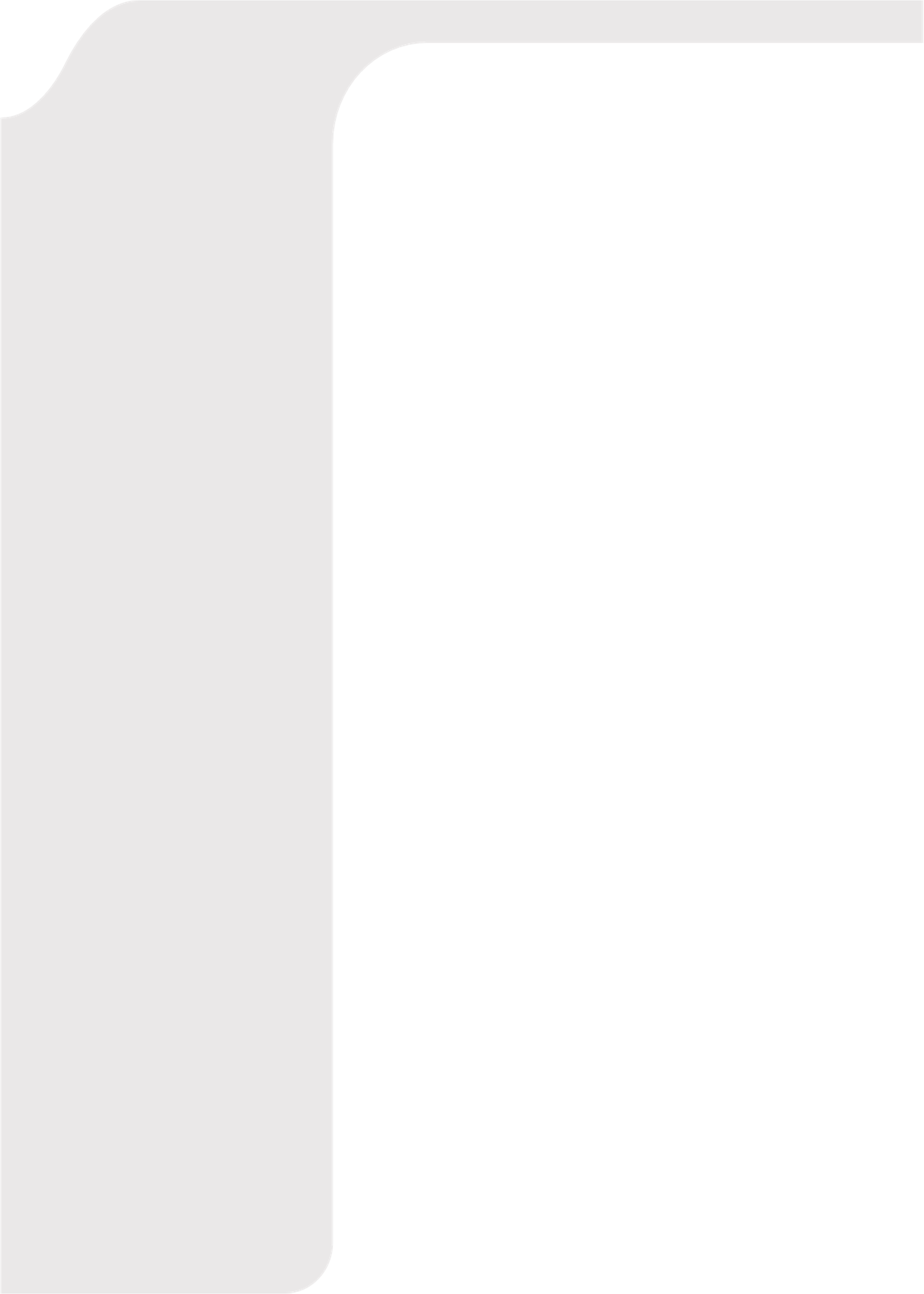 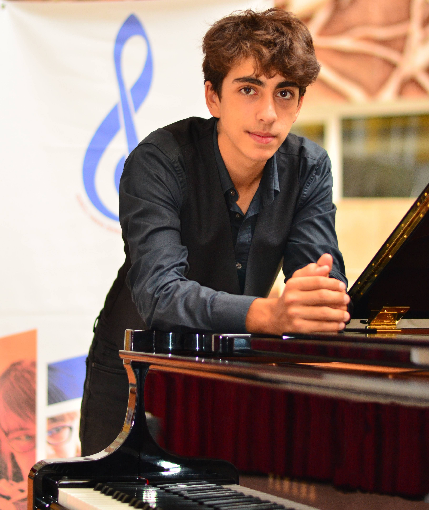 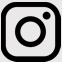 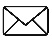 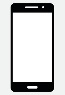 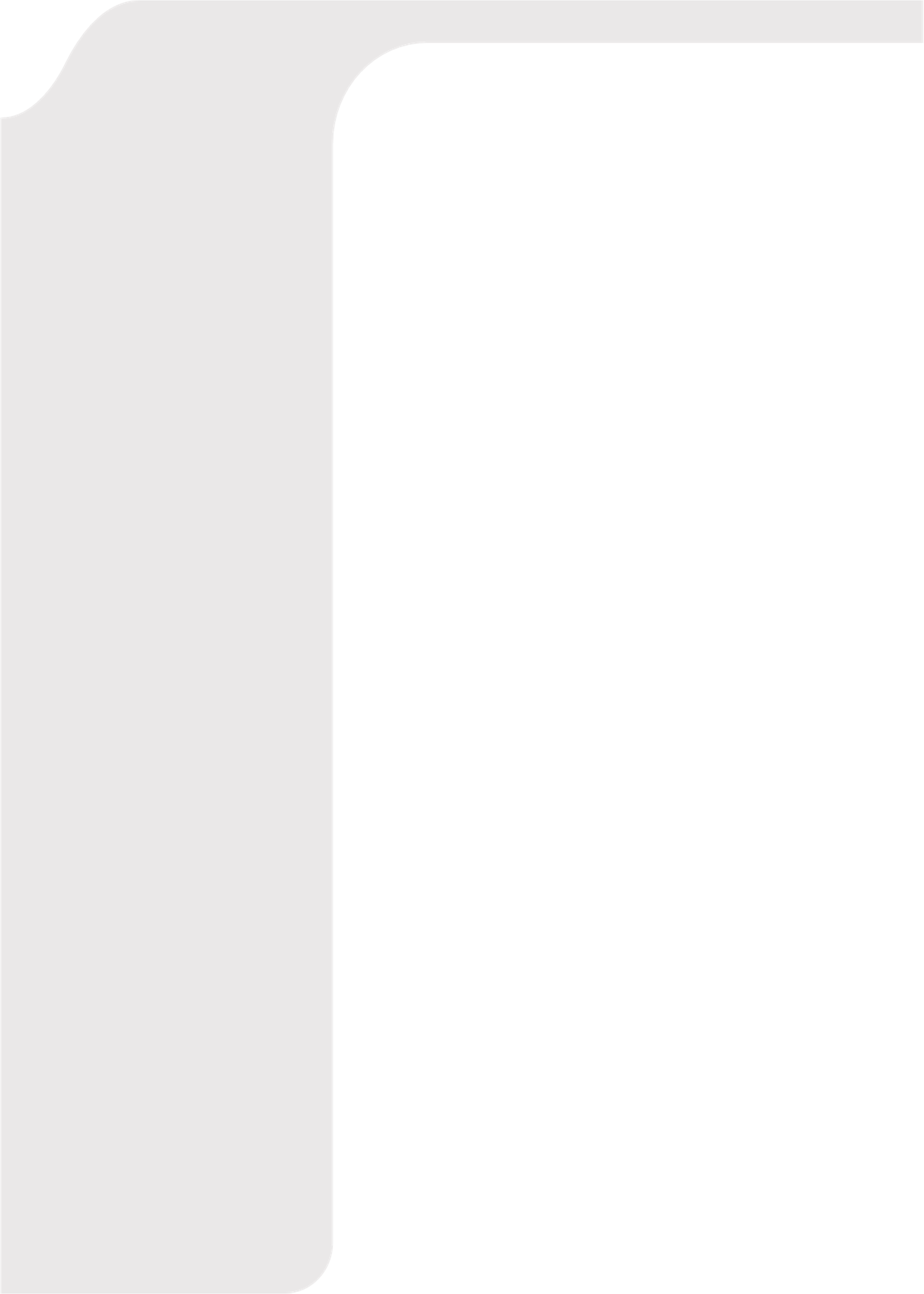 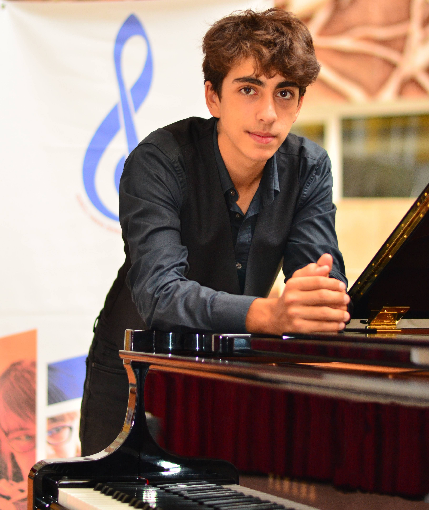 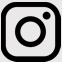 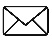 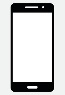 CONTACT+90 506 **53 06**d**zng@gmail.com@d**mir_zngHOBBIESScuba DivingMotorbike RidingCartoon DrawingNEWShttps://denizlihaberajansi.com/ha ber/1530/turkiye-nin-genc- yetenegi-denizli-odtu-den/https://meneksetokyay.com/2021/10/10/genc-piyanist-demir- zengin/https://www.instagram.com/p/CS fgO4Njt6V/EDUCATIONDenizli Hakkı Derekoylu Fine Arts School2017 -ODTU Gelistirme Vakfi Okullari2011-2017TEACHERS STUDIED WITH	I started playing the piano with Eylem Karademir at the first year of high school at the age of 13In 2019 I started private piano lessons with Ellada Nadjafovawhom I’m still studying with after school.In August 2020 I attended 18th International Gumusluk Classic Music Festival Piano Masterclasses withState Artist Gulsin Onay,Valerian Shiukashvili from GeorgiaProf. Pablo Galdo from Italy.In September 2020 I started Bilkent University Music and Arts Faculty half-time Music Education. I go to Ankara at the weekends to attend the classes where I take chorus and solmization lessons and study piano one-to-one with Gülnara BahsisIn November 2021, I went to Northern Cyprus for a week to take private lessons from Rauf Kasimov.AWARDS	1- International Young Talents Contest Istanbul. 2017- 2nd prize 2- International Music e-Contest 2020 - Gold Award3- European Association of Folklore Festivals - ICH Partner of UNESCO- International Music Fantasy Competition Russia- 2020 -Gold Medal 4- Sopravista International Online Festival- Contest "All Colours of Art" Italy 2020 - Laurate 1st degreeKING'S PEAK International Music Competition – 2nd PlaceEuropean Academic Artists Association- VI. ODIN International Music Online Competition 2020 - Honorable MentionOrbetello- Italy Junior Piano Competition 2021 - Honour Mention 8- 1st International ARTEPIANO e-Competition 2020 – Diploma9- Rossall International Piano Competition 2021-Diploma